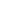 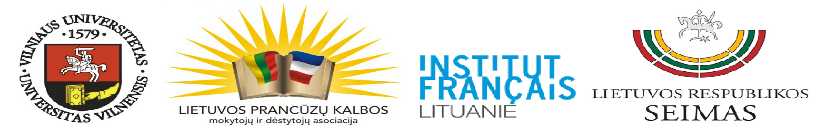 Lietuvos prancūzų kalbos mokytojų ir dėstytojų asociacijos konferencijaCongrès annuel de l’Association des professeurs de français de Lituanie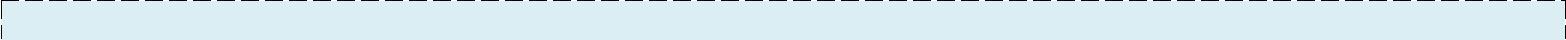 Tvari f(F)rankofonija: mokytojo vaidmuo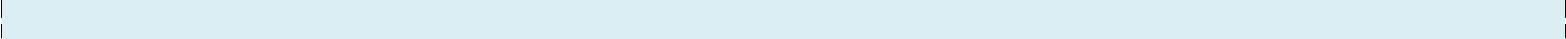 F(f)rancophonie durable : le rôle de l’enseignant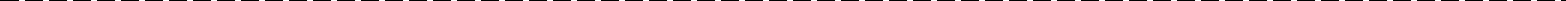 LAPKRIČIO 9 NOVEMBRE / LR Seimas, Gedimino pr. 53, VilniusLAPKRIČIO 10 NOVEMBRE / Vilniaus Universitetas, Universiteto g. 5, Vilnius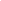 Partneriai / Partenaires :LR Seimas / Seimas de la République de LituaniePrancūzų institutas Lietuvoje / Institut français de LituanieVilniaus universitetas / Université de VilniusSinchroninis vertimas / Interprétation simultanée : Lina RIMKUVIENĖ ir/et Antanas DAMBRAUSKASTice: utiliser ENTBOX en classe. 12 participants maximumCuriosité ou outil indispensable ?Apportez votre smartphone, tablette ou PC portable et surtout vos écouteursDécouvrez ses possibilités du système: écoute individuelle, partage et création de documentshttp://entbox.ticedu.fr/LAPKRIČIO 10 NOVEMBRE / Vilniaus universitetas / Université de Vilnius, salė9.30 – 10.00Registracija / Inscriptions10.00 – 12.00Atidarymas ir sveikinimo kalbos / Ouverture et mots de bienvenueArūnas GELŪNASLR Seimo narys, Tarpparlamentinių ryšių su Prancūzijos Respublika grupės pirmininkasMembre du Seimas, Président du Groupe parlementaire des relations avec la République FrançaiseEugenijus JOVAIŠALR Seimo narys, Švietimo ir mokslo komiteto pirmininkas / Membre du Seimas, Président de la Commission de l’éducation et des sciencesDarius SKUSEVIČIUSLR Užsienio reikalų viceministras / Vice-ministre des Affaires étrangèresPrénom NOM (vice-ministre ?)LR Švietimo ir mokslo ministerija / Ministère de l’éducation et des sciencesClaire LIGNIERES-COUNATHEJ. E. Prancūzijos ambasadorė Lietuvoje / S. Exc. Ambassadrice de France en LituanieJean-René BOURREL, FormateurApie f(F)rankofoniją"Science sans conscience n'est que ruine de l'âme...": enseignement des Lettres, est-ce un métier ou une mission ?"Mokslas be sąmonės tėra dvasios griuvėsiai". Literatūros dėstymas: profesija ar misija?Lietuvos Valstybės 100-mečio proga, dėmesys nusipelniusiems prancūzų kalbos dėstytojams ir mokytojamsA l’occasion du Centenaire de la Lituanie restaurée, l’attention particulière aux enseignants de français méritants12.00 – 13.30Pietūs / Déjeuner13.30 – 14.15Pierre-Yves ROUX, Expert du CIEPAr švietimo ateitis rašoma dviem kalbomis?Le futur de l'éducation s'écrit-il en deux langues ?14.15 – 14.30Prénom NOMUgdymo plėtotės centro atstovas / ….. du Centre du développement de l’éducationQF ženklo diegimas LietuvojeLABEL QF (Qualité Francophone) en Lituanie14.30 – 14.45Eglė PRANCKŪNIENĖProgramos RENKUOSI MOKYTI direktorė / Directrice du Programme JE CHOISIS D’ENSEIGNERPavadinimasTitre de l‘intervention14.45– 15.00Prénom NOMVDU atstovas.ė / Représentant.e de la VDUVDU Švietimo akademija – mokytojų rengimo centrasAcadémie de l’éducation de la VDU : Centre de formation initiale des enseignants15.00 – 15.15Pertrauka / Pause15.15 – 15.45Diskusija / DiscussionsLietuvos prancūzų kalbos mokytojo vaidmuo tvarioje f(F)rankofonijojeLe rôle du professeur de français de Lituanie dans la f(F)rancophonie durableModeruoja : Arūnas GELŪNAS15.45 – 16.00Apibendrinimas ir pirmosios dienos uždarymas / Conclusions et clôture de la première journée9.00-9.30Le 10 novembre. Accueil et inscription à la conférence. Café au 1er étage.Le 10 novembre. Accueil et inscription à la conférence. Café au 1er étage.Le 10 novembre. Accueil et inscription à la conférence. Café au 1er étage.9.30-9.40Jean Marie Sani, sveikinimo žodisJean Marie Sani, sveikinimo žodisJean Marie Sani, sveikinimo žodis9.40-11.10 Conférence de "Užsienio kalbų mokymo(si) mitai ir tikrovė" prof. habil. dr. Sergejus Temcinas  (salle …….. )Conférence de "Užsienio kalbų mokymo(si) mitai ir tikrovė" prof. habil. dr. Sergejus Temcinas  (salle …….. )Conférence de "Užsienio kalbų mokymo(si) mitai ir tikrovė" prof. habil. dr. Sergejus Temcinas  (salle …….. )11.10-11.40Irena Raudienė, Ugdymo turinio atnaujinimas/diskusija/pasiūlymaiIrena Raudienė, Ugdymo turinio atnaujinimas/diskusija/pasiūlymaiIrena Raudienė, Ugdymo turinio atnaujinimas/diskusija/pasiūlymai11.40-12.10Représentant de l‘Association des professeurs de français en Estonie/ Olympiade Baltique/discussionReprésentant de l‘Association des professeurs de français en Estonie/ Olympiade Baltique/discussionReprésentant de l‘Association des professeurs de français en Estonie/ Olympiade Baltique/discussion12.10-12.2012.20-12.30LSMU teatro festivalisLSMU teatro festivalisLSMU teatro festivalis12.40-14.00Pause déjeuner. Pause déjeuner. Pause déjeuner. 14.10-14.20Le compte-rendu annuel de l’Association lituanienne des professeurs de français et sa future stratégie. Présidente de l’Association lituanienne des professeurs de français Jurgita KIMBIRAUSKIENĖ /puslapio atnaujinimas/bei kvietimas prie veiklųLe compte-rendu annuel de l’Association lituanienne des professeurs de français et sa future stratégie. Présidente de l’Association lituanienne des professeurs de français Jurgita KIMBIRAUSKIENĖ /puslapio atnaujinimas/bei kvietimas prie veiklųLe compte-rendu annuel de l’Association lituanienne des professeurs de français et sa future stratégie. Présidente de l’Association lituanienne des professeurs de français Jurgita KIMBIRAUSKIENĖ /puslapio atnaujinimas/bei kvietimas prie veiklų14.20-14.45Présentation des activités organisées par l’Association et d‘autres institutions/Simkuviene//Danutė apie kitus renginiusPrésentation des activités organisées par l’Association et d‘autres institutions/Simkuviene//Danutė apie kitus renginiusPrésentation des activités organisées par l’Association et d‘autres institutions/Simkuviene//Danutė apie kitus renginius 14.45-16.00Travail en groupes au choixTravail en groupes au choixTravail en groupes au choixAtelier animé par Judita JurkėnaitėPierre Henrie PacheTice: utiliser ENTBOX en classe.Curiosité ou outil indispensable ?Bource nice 1Olivier MorereVideoIF profsbource nice 216.00-17.00Clôture de la conférence (salle 310) •lūkesčių ir poreikių anketa •Refleksijos anketa po konferencijosClôture de la conférence (salle 310) •lūkesčių ir poreikių anketa •Refleksijos anketa po konferencijosClôture de la conférence (salle 310) •lūkesčių ir poreikių anketa •Refleksijos anketa po konferencijos